Déclaration des membres du CSI de Madame/Monsieur(Nom et Prénom) : ………………………………………………………Actuellement en 1e année de doctorat 		                                       Date d’inscription en doctorat :Thèse dirigée/co-dirigée/co-encadrée par :	Université d’inscription :				                          Unité de recherche :Membres du CSISignature des membres du CSI      Nom/date/signature Le comité de suivi individuel veille au bon déroulement du cursus en s'appuyant sur la charte du doctorat et la convention de formation. Il assure l’accompagnement du doctorant pendant toute la durée du doctorat (article 13 alinéa 1 de l’arrêté).La composition du CSI est validée par le responsable de l’unité de recherche, la direction de l’ED et le-la doctorant-e. Elle doit être, dans la mesure du possible, constante. Tout changement doit être motivé et signalé à l’ED. Un membre du CSI ne pourra pas être rapporteur, mais seulement examinateur, dans le jury de thèse. 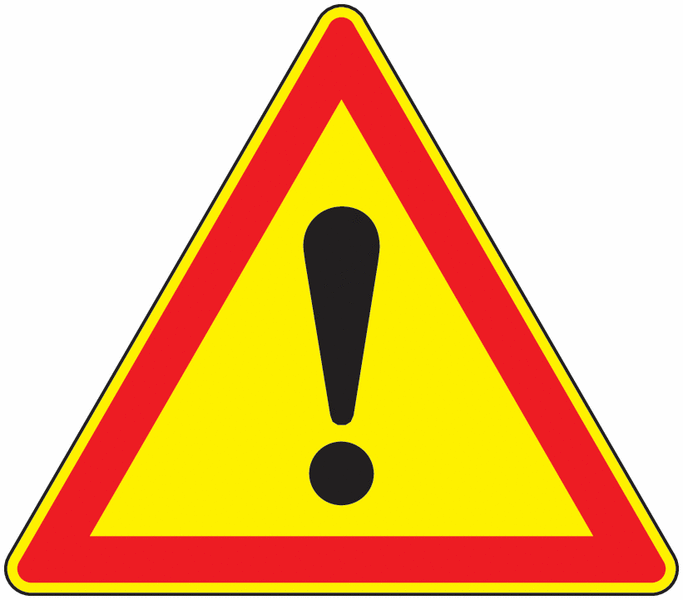 La réunion des membres du CSI doit avoir lieu entre le 1er Mai et le 15 Novembre de chaque année.Le recours à la visio-conférence est autorisé.Les entretiens sont organisés sous la forme de trois étapes distinctes : Présentation de l'avancement des travaux et discussionsEntretien avec le doctorant sans la direction de thèseEntretien avec la direction de thèse sans le doctorantAu cours de l'entretien avec le doctorant, le comité évalue les conditions de sa formation et les avancées de sa recherche. Lors de ce même entretien, il est particulièrement vigilant à repérer toute forme de conflit, de discrimination, de harcèlement moral ou sexuel ou d'agissement sexiste. Il formule des recommandations et transmet un rapport de l'entretien (cf supra) au directeur de l'école doctorale, au doctorant et au directeur de thèse (article 13 alinéa 4 de l’arrêté). 
En cas de difficulté, le comité de suivi individuel du doctorant alerte l'école doctorale. NomPrénomStatut PR, MCF-HDR, MCF, autreSpécialiste du domaine (oui ou non)Section CNUAffiliation établissementCompositionFonctionnementED SESAMLe-la doctorant-eAu minimum deux personnalités universitaires ou assimilées (dont l’une est soit HDR soit PU) françaises ou étrangères.au moins un membre spécialiste de la discipline ou en lien avec le domaine de la thèse.un membre extérieur à l'établissement.un membre non spécialiste extérieur au domaine de recherche du travail de la thèse.NB : Une personnalité peut cumuler plusieurs qualités Définition obligatoire du jury lors de l’inscription en première année.
Le comité se réunit obligatoirement avant l'inscription en deuxième année et ensuite avant chaque nouvelle inscription jusqu'à la fin du doctorat.Le CSI peut être convoqué à tout moment par le-la doctorant-e ou par la direction de thèse.